Anmeldebogen zum Erstgespräch 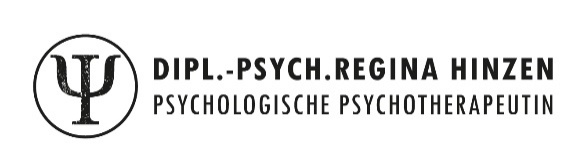 Formale AngabenFragen zur VorbehandlungWurden Sie schon einmal wegen psychischer Beschwerden behandelt?Fragen zur Symptomatik/ProblematikName:      Geburtsdatum:      Anschrift:      Telefon:      Anschrift:      Mobil:      Anschrift:      e-mail:      aktueller Beruf:	
     erlernte(r) Beruf(e):	
     Behandelnder Hausarzt :
     Versichertennummer:
     Behandelnder Psychiater / Neurologe:Name und Anschrift  der Krankenkasse: 
     Aktuelle Medikamente:      Aktuelle Medikamente:      Aktuelle Medikamente:      ambulant (wann und wo?)
     stationär (wann und wo?)
     Unter welchen Beschwerden leiden Sie?
     Seit wann bestehen diese Beschwerden? 
     Wodurch wurden die Beschwerden (kurzfristig) verschlimmert oder verbessert?
     Was wünschen Sie sich von der Therapie? Was möchten Sie nicht?
     Was wünschen Sie sich von einem Therapeuten?
     Haben Sie Fragen?
     